Инновационная программа сотрудничества и взаимодействия с родительской общественностью в условиях  дошкольного образовательного учреждения «Мы вместе»СодержаниеВведениеОбновление системы дошкольного образования, процессы гуманизации и демократизации в нем обусловили необходимость активизации взаимодействия дошкольного учреждения с семьей. Семья – уникальный первичный социум, дающий ребенку ощущение психологической защищенности, эмоционального «тыла», поддержку. Семья - это ещё и источник общественного опыта. Здесь ребёнок находит примеры для подражания, здесь происходит его социальное рождение.Отечественной педагогической наукой накоплен значительный опыт в сфере взаимодействия детского сада и семьи: К. Д. Ушинский, Н.К. Крупская, П.Ф. Лесгафт, А.С. Макаренко, В.А. Сухомлинский. Актуальными для современного педагогического процесса являются их научные обобщения и выводы о том, что семья – начало всех начал, тот воспитательный институт, где закладываются основы всесторонне развитой личности. И если мы хотим вырастить нравственно здоровое поколение, то должны решать эту проблему «всем миром»: детский сад, семья, общественность. Взаимодействие семьи и ДОУ играет важную роль в развитии и воспитании ребенка.В настоящее время взаимодействие с родителями воспитанников, занимает достойное место в ряду приоритетных направлений воспитательно-образовательного процесса дошкольных учреждений. Большинство педагогических коллективов четко осознают приоритетность семейного воспитания наряду с необходимостью психолого-педагогической помощи родителям.Современные исследователи отмечают важность взаимодействия педагогов и родителей для воспитания и развития детей дошкольного возраста. Включение семьи как партнера и активного субъекта в образовательную среду дошкольного образовательного учреждения качественно изменяет условия взаимодействия педагогов и родителей, имеющих собственные стратегические интересы в сфере дошкольного образования ребенка.В своих работах, учёные предлагают различные формы и методы плодотворного сотрудничества дошкольного учреждения и семьи - Т.Н. Доронова, Т. А. Маркова, Е. П. Арнаутова; раскрывают необходимость саморазвития воспитателей и родителей - А.В. Козлова, Е.П. Арнаутова; предлагают интерактивные формы работы педагога с семьёй - Е.П. Арнаутова, Т. Н. Доронова, О.В. Солодянкина.Т.А. Маркова, Н.Ф. Виноградова, Г.Н. Година, Л.В. Загик, обращают внимание на содержание работы с семьей: - единство в работе  ДОУ и семьи по воспитанию детей; - взаимное доверие во взаимоотношениях между педагогами и родителями;  - использование разнообразных форм работы детского сада с семьей в их взаимосвязи;- индивидуальные и  групповые формы работы с родителями.  Авторы закладывают в основу организации взаимодействия ДОУ с семьей принципы – преемственности согласованных действий, обратной связи, индивидуального подхода к каждой семье. Включение семьи как партнера и активного субъекта в образовательную среду дошкольного образовательного учреждения качественно изменяет условия взаимодействия педагогов и родителей, имеющих собственные стратегические интересы в сфере дошкольного образования ребенка. В настоящее время проблема процесса взаимодействия педагогов и родителей в воспитательно-образовательном процессе, может быть успешно решена на основе единых подходов к планированию совместной деятельности, выбору показателей результативности работы, единой методологической, организационно-структурной и методической основы.        Поэтому не случайно в последние годы начала развиваться и внедряться новая философия взаимодействия семьи и дошкольного учреждения. В основе ее лежит идея о том, что за воспитание детей несут ответственность родители, а все остальные социальные институты призваны поддерживать и дополнять их воспитательную деятельность.       Признание приоритета семейного воспитания потребовало совершенно иных отношений семьи и дошкольного учреждения. Эти отношения определяются понятиями «сотрудничество» и «взаимодействие». Сотрудничество – это общение «на равных», где никому не принадлежит привилегия указывать, контролировать, оценивать. Важнейшим способом реализации сотрудничества педагогов и родителей является их взаимодействие, в котором родители – не пассивные наблюдатели, а активные участники воспитательного процесса.       Взаимодействие представляет собой способ организации совместной деятельности, которая осуществляется на основании социальной перцепции и с помощью общения.       Практические работники стараются наиболее полно использовать весь педагогический потенциал традиционных форм взаимодействия с семьей и ищут новые,  инновационные формы сотрудничества и взаимодействия с родителями в соответствии с изменением социально-политических и экономических условий развития нашей страны.Идея взаимосвязи общественного и семейного воспитания нашла своё отражение в ряде нормативно-правовых документов, в том числе в «Концепции дошкольного воспитания, Законе «Об образовании» - федеральный закон от 29.12.2012 N 273-ФЗ "Об образовании в Российской Федерации". Так, в законе «Об образовании» в ст.44, п.1.записано, что «родители (законные представители) несовершеннолетних обучающихся имеют преимущественное право перед всеми другими лицами. Они обязаны заложить основы физического, нравственного и интеллектуального развития личности ребёнка в раннем возрасте».Таким образом, можно сделать вывод, о необходимости нововведений в сотрудничество с родителями. Необходима разработка и внедрение системы работы для активного включения родителей в жизнь ДОУ. Все это позволяет нам рассматривать работу с родителями как важное условие успешной педагогической деятельности ДОУ на современном этапе модернизации системы образования. В связи с этим, вопрос поиска и осуществления современных форм сотрудничества через взаимодействие дошкольного учреждения с семьей на сегодняшний день является одним из самых актуальных. 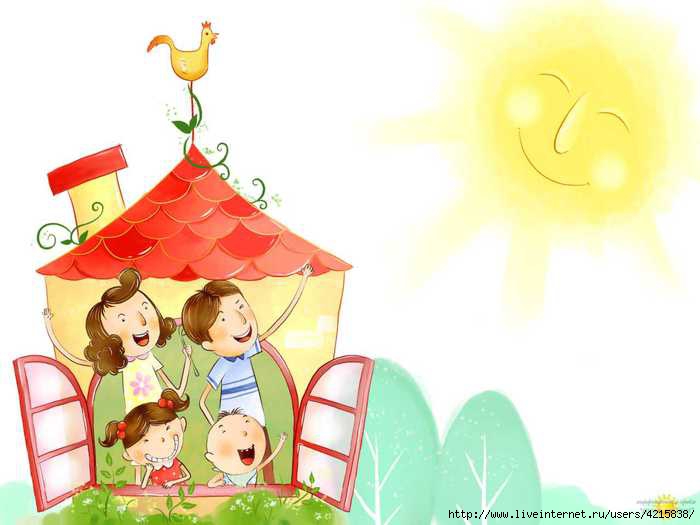 Паспорт программыПояснительная записка...самое главное назначение детского сада в том, чтобы дать ребенку возможность общаться и играть со сверстниками. И каким бы ни был детский сад хорошим дополнением вашему дому, не допускайте непоправимую ошибку – не считайте, что он заменяет семью. Алан Фромм (из книги «Азбука для родителей») Роль семьи в воспитании дошкольного возраста трудно переоценить. Семья как первый институт социализации оказывает решающее влияние на развитие основных черт личности ребенка, на формирование у него нравственно-положительного потенциала. Именно в семье дети приобретают первый опыт социальной жизни, получают уроки нравственности, в семье формируется их характер, расширяется кругозор, закладываются исходные жизненные позиции.Воспитание детей в семье на современном этапе не мыслится без помощи специалистов. Анализ научных исследований показывает, что возрастает количество социально незащищенных родителей и детей, наблюдаются социально-психологическая тревожность семьи, ухудшение здоровья детей (физического и психического). Данные тенденции в жизни общества нельзя оставить без внимания. Изменения социально-культурной ситуации требует совершенствования содержания, форм и методов работы с семьей, которые могли бы удовлетворить запросы родителей, как в информационном, так и в организованном плане.       Современные условия деятельности ДОУ выдвигают взаимодействие с семьей на одно из ведущих мест. По мнению специалистов, общение педагогов и родителей должно базироваться на принципах открытости, взаимопонимания и доверия (Е.П. Арнаутов, О.Л. Зверева, В.П. Дуброва и др.). Родители являются основными заказчиками ДОУ, поэтому взаимодействие воспитателей с ними просто невозможно без учета интересов и запросов семьи. Именно поэтому мы, сегодня ориентируемся на поиск таких форм и методов работы с педагогами, которые позволили бы нам учесть актуальные потребности родителей.Анализ проблемДля решения перечисленных проблем разработана программа « Мы вместе», которая  направлена  на развитие сотрудничество и взаимодействие с родительской общественностью в условиях  дошкольного образовательного учрежденияПрограмма «Мы вместе» представляет собой:новый взгляд на особенности организации работы с родителями на современном этапе развития дошкольного образования;разработана в связи с объективной актуальностью проблемы сотрудничества и взаимодействия ДОУ с семьями воспитанников, а также необходимостью поиска новых современных форм и методов с взаимодействия, которые позволят учесть актуальные потребности родителей, и будут способствовать формированию активной родительской позиции;направлена на осуществление основных задач работы педагогического коллектива по организации разностороннего конструктивного взаимодействия ДОУ с семьей;учитывает имеющийся опыт работы ДОУ по данному направлению; определяет основные направления, задачи, а также план действий в работе с родителями; программа  призвана стать качественной основой педагогики  сотрудничества ДОУ с семьей, предполагающей не просто совместное участие в воспитании ребенка, но и осознание общих целей, доверительного отношения и стремления к взаимопониманию в вопросах развития, воспитания и обучения детей дошкольного возраста. Научная новизна программыРазработана структурно функциональная   модель  сотрудничества и взаимодействия с семьями воспитанниковИспользуются  разнообразные нетрадиционные, продуктивные форм работы с педагогами, повышающих уровень знаний и стимулирующих образовательную инициативу педагоговСпроектированы и  поэтапно внедрены  инновационные формы в практику взаимодействия с семьёйПрактическая значимость программы Создание единого образовательного пространства «Детский сад - семья», рекомендаций для педагогов и родителей, по взаимодействиюАктивное вовлечение семьи в образовательный процесс дошкольного учрежденияПрограмма «Мы вместе» реализуется во взаимодействии с родителями (законными представителями) детей младшего, старшего возраста, педагогами, социальным структурамиПрограмма определяет цели, задачи, основные направления взаимодействия с семьёй. Имеет следующую структуру: паспорт программы, пояснительная записка и три части программы.Первая часть включает в себя условия реализации, направления деятельности, проблемы, цели и задачи; сроки реализации программы; этапы реализации; принципы взаимодействия с семьёй; ожидаемые результаты.Во второй  части представлены механизм реализации, основные мероприятия программы, перспективный план.В третьей  части представлены  результаты по реализации основных мероприятий программы.Часть 1. Программно – методические условия реализации программыНормативно – правовое и методическое обеспечение реализации программыПрограмма «Мы вместе» составлена на основе федеральных, региональных и муниципальных документов:Декларация прав ребенка 1959г.Конвенция о правах ребенка 1989г.Конституция РФ, п.4, ст. 43 – право ребенка-дошкольника на образование гарантируется государством;Семейный кодекс РФ, ст.  63: в нем оговариваются права и обязанности родителей по воспитанию и образованию детей 2000г.Федеральный закон  от 29.12.12 №273 ФЗ "Об образовании в Российской Федерации"Закон «Об основных гарантиях прав ребенка Российской Федерации»           24.07.1998 N 124-ФЗ (ред. от 02.12.2013)Устав ;Договор между родителями и детским садом.Методическое обеспечение:Программы:Основная общеобразовательная программа дошкольного образования Методические пособия:Доронова Т.Н. Дошкольное учреждение и семья - единое пространство детского развития: Методическое руководство Евдокимова Е.С. Педагогическая поддержка семьи в воспитании дошкольника / Е.С. Евдокимова. - М.: ТЦ Сфера, 2005 г.Зверева О.Л. Общение педагога с родителями в ДОУ: Методический аспект / О.Л. Зверева, Т.В. Кротова. - М.: Сфера, 2005 г.Зверева О.Л. Проблемы взаимодействия детского сада и семьи на современном этапе. Учеб. пособ. - М., 1999г.Козлова А.В. Работа ДОУ с семьей: Диагностика, планирование, конспекты лекций, консультации, мониторинг / А.В. Козлова, Р.П. Дешеулина. - М.: ТЦ «Сфера», 2004 г.1.2. Цель и задачи программы, сроки и этапы ее реализации, основные приоритеты       Цель:  Создание единого образовательного пространства «Детский сад - семья», через  сотрудничество и взаимодействие с родителями  повысить качество образовательного процесса в ДОУ      Основные задачи программы: Совершенствовать  профессиональные  компетентности педагогов в установлении успешного сотрудничества с родителями воспитанников,  с цель повышения качества образованияСоздать условия для формирования доверительных отношений родителей с педагогическим коллективом детского сада в процессе повседневного общения и специально-организованных мероприятийОбеспечить необходимую педагогическую  поддержку важнейших социальных функций семьи: правовой, воспитательной, рекреативной (досуговой), влияющих на качество семейного воспитанияПовысить  уровень активности всех субъектов образовательного  процесса  через развитие  инновационных форм и методов  взаимодействия с родителями (проектный метод, родительский клуб, консультативный пункт)       Реализация цели и задач программы «Мы вместе» предполагает следующие этапы работы:  информационно - аналитический, содержательно-практический и контрольно-оценочный. Информационно - аналитический этап (сентябрь 2017 – декабрь 2017)    Цель: определение исходного уровня педагогических условий, обеспечивающих продуктивное взаимодействие с родителями воспитанников детского сада. Информационно - аналитический этап предполагает проведение диагностики, которая позволит изучить опыт работы педагогов, выявить особенности воспитания ребенка в семье и работы воспитателя с семьей сбор и анализ сведений о родителях и детях, изучение семей, их трудностей и запросоввыявление готовности семьи к сотрудничеству с дошкольным учреждениемНа этом этапе используются следующие методы: опрос, анкетирование, интервьюирование, наблюдение, диагностическое обследование. Содержательно - практический этап (январь 2018 – май 2018)Цель: Повышение правовой и педагогической культуры родителей и вовлечение родителей в образовательный процесс ДОУ.        Реализуя комплексный подход к организации взаимодействия ДОУ и семьи, на втором этапе были выделены три взаимосвязанных направления работы: Работа с коллективом ДОУ по организации взаимодействия с семьей, ознакомление педагогов с системой новых форм работы с родителямиПедагогическое просвещение родителей как заказчиков на образовательные услуги в дошкольном учрежденииВовлечение родителей в деятельность ДОУ, совместная работа по обмену опытом в ходе воспитания и развития детейСодержательно – практический этап предусматривает:проведение мероприятий, направленных на решение задач по установлению сотрудничества педагогов, родителей; активное  вовлечение родителей  в воспитатель – образовательный процесс ДОУ;организация продуктивного общения всех участников образовательного пространства.Контрольно-оценочный этап (май 2019 – октябрь 2019)  Цель: анализ эффективности (количественный и качественный) мероприятий, которые проводятся педагогами дошкольного учреждения. Контрольно-оценочный этап предполагает анализ эффективности, корректировку программных мероприятий. С этой целью используются опросы, книги отзывов, оценочные листы, экспресс-диагностика, анализ результатов мониторинговых исследований, проводимых отделом образования и другие методы.        Не менее важным является и самоанализ, проводимый педагогами с помощью итоговой диагностики детей и родителей, наблюдений, бесед, учета степени активности участия семей в деятельности ДОУ.   1.3.Ожидаемые результаты и перспективы в работеПовышение качества образования, через активное участие родителей в  образовательном процессеПовышение уровня   квалификации и развитие компетентностей педагога по вопросам взаимодействия с семьёй, через участие в методических мероприятиях и образовательных событияхПоявление интереса родителей к работе ДОУ, к воспитанию детей, улучшение детско-родительских отношенийПовышение компетентности родителей в психолого-педагогических и правовых вопросаУвеличение количества родителей – участников совместных мероприятий, в конкурсном движении различного уровняБлижайшие перспективы:Целенаправленное оказание консультативной и практической  помощи родителям детей посещающих и не посещающих детский сад в рамках работы Консультативного пункта «Современная семья - компетентные родители» Цель: обеспечение доступности дошкольного образования, обеспечения единства и преемственности семейного и общественного воспитания, повышения педагогической компетентности родителей (законных представителей), воспитывающих  детей посещающих и не посещающих детский сад.Развитие проектной деятельности, через взаимодействие с родителями, социальными структурами (создание библиотеки литературы для детей, родителей ДОУ; разработка  автогородка на территории ДОУ)Цель: реализация педагогического процесса на основе диалогичности и гуманности во взаимодействии с детьми, родителями, социальными Принципы  взаимодействия с семьёй1. Доброжелательный стиль общения педагогов с родителямиПозитивный настрой на общение является тем самым прочным фундаментом, на котором строится вся работа педагогов  с родителями. В общении воспитателя с родителями не уместны категоричность, требовательный тон. Педагог общается с родителями ежедневно, и именно от него зависит, каким будет отношение семьи к детскому саду в целом. Ежедневное доброжелательное взаимодействие педагогов с родителями значит гораздо больше, чем отдельное хорошо проведённое мероприятие.2. Индивидуальный подходНеобходим не только в работе с детьми, но и во взаимодействии с родителями. Воспитатель, общаясь с родителями, должен чувствовать ситуацию, настроение мамы и папы. Здесь и пригодится человеческое и педагогическое умение воспитателя успокоить родителя, посочувствовать и вместе подумать, как помочь ребёнку в той или иной ситуации.3. Сотрудничество, а не наставничествоСовременные мамы и папы в большинстве своём люди грамотные, осведомлённые и, конечно, хорошо знающие, как им надо воспитывать своих собственных детей. Поэтому позиция наставления и простой пропаганды педагогических знаний сегодня вряд ли принесёт положительные результаты. Гораздо эффективнее будут создание атмосферы взаимопомощи и поддержки семьи в сложных педагогических ситуациях, демонстрация заинтересованности коллектива детского сада разобраться в проблемах семьи и искреннее желание помочь.4. Готовимся серьезноЛюбое, даже самое небольшое мероприятие по  взаимодействию с родителями необходимо тщательно и серьёзно готовить. Главное в этой работе – качество, а не количество отдельно взятых, не связанных между собой мероприятий. Слабое, плохо подготовленное родительское собрание или семинар могут негативно повлиять на положительный имидж учреждения в целом. 5. ДинамичностьДетский сад сегодня должен находиться в режиме развития, а не функционирования, представлять собой мобильную систему, быстро реагировать на изменения социального состава родителей, их образовательной потребности и воспитательные запросы. В зависимости от этого должны меняться формы и направления  взаимодействия детского сада с семьёй.Часть 2. Механизм реализации программы2.1.  Единое образовательное пространство «Детский сад – семья»Результаты диагностики и анкетирования родителей и воспитателей помогли наметить пути работы ДОУ по  созданию единого образовательного пространства «Детский сад – семья». Направления работы:Работа с коллективом ДОУ по организации взаимодействия с семьей, ознакомление педагогов с системой новых форм работы с родителямиПедагогическое просвещение родителей как заказчиков на образовательные услуги в дошкольном учрежденииВовлечение родителей в деятельность ДОУ, совместная работа по обмену опытом в ходе воспитания и развития детей       Для достижения поставленных  целей  была  разработана структурно-функциональная   модель  взаимодействия ДОУ с семьями воспитанников, которая условно состоит из четырёх блоков:                          Инновационные формы взаимодействия ДОУ и семьи в системных блокахТаблица 2.1.Описание блоков, интерактивных форм взаимодействия с семьёй, цели, задачи перспективные планы предложены  в приложении 2.           2.2.  Взаимодействие  ДОУ и семьи  План реализация основных мероприятий  взаимодействия ДОУ и семьи                                                                                               Таблица 2.2.Перспективное планирование по  взаимодействию  с семьёйРазработана перспективный план взаимодействия педагога с родителями дошкольников (младший дошкольный возраст, старший дошкольный возраст)  приложение 3.   Взаимодействие с социальными  структурами      Ориентируясь  на потребности семьи, и запросы родителей педагоги  нашего коллектива успешно   ведут  поиск новых подходов и методов работы   с  социальными структурами в нашем городе.    Единое образовательное пространство ДОУ включает  различные социальные объекты и учреждения  города, с которыми заключены договора.      Педагогический коллектив детского сада образовательный процесс работы с социальными структурами направил на получение качественно новых результатов, используя разработки  и составления   планов, комплексно-целевых программ и проектов.При активном участии и поддержки родителей в период с 2017 по 2018  год  воспитанники и родители  приняли участие в следующих  мероприятиях:Таблица 2.4.Часть 3.  Результативность и итоги  взаимодействия ДОУ и семьи в                   едином образовательном  пространстве  «Детский сад -  семья»      Взаимодействие семьи и детского сада - это длительный процесс, долгий и кропотливый труд, требующий от педагогов и родителей терпения, творчества и взаимопонимания. В новых формах взаимодействия с родителями реализуется принцип партнерства, диалога.        Разнообразие  инновационных форм взаимодействия с родителями, позволяет воспитателям значительно улучшить отношения с семьями, повысить педагогическую культуру родителей, расширить представления детей по различным образовательным областям. 3.1.  Основные методы диагностики, результативность программыОценка результативности программы  проводится  в виде анкетирования и опроса родителей, диагностики и самоанализа педагогов.       С этой целью используются опросы, книги отзывов, оценочные листы, экспресс-диагностика, анализ результатов мониторинговых исследований, проводимых отделом образования и другие методы.        Это дает возможность получить разносторонние сведения о качестве образовательной деятельности в ДОУ, а также отразить динамику развития воспитательно-образовательного процесса ходе  взаимодействия ДОУ и семьи в  едином образовательном пространстве «Детский сад -  семья» Рабочие механизмы постоянно меняются, дополняются, корректируются.       Механизм оценки качества деятельности, диагностический инструментарий, опросники, анкеты представлены в приложении 1 .        При анкетировании родителей  учитывается: тип семьи (многопоколенная, нуклеарная, неполная, полная, псевдосемья); сущностные характеристики (проблемная, зрелая, традиционная);образ жизни семей (открытый, закрытый, мобильный, активный), учитывалось, кому принадлежит доминирующая роль в семье, характер и стиль семейных отношений.  Диаграмма 3.1.    Значительная часть родителей (82%) полагают, что педагоги могут помочь только советом, а действовать все равно должны в первую очередь они сами; 18% - что родители и сотрудники учреждений образования в равной степени отвечают за воспитание детей, и  все родители поняли, что заботу о перевоспитании нашего ребенка  они должны взять на себя, что только они несут ответственность за своих детей.                                                                                                   Диаграмма 3.2.         Участие родителей в образовательном процессе ДОУПоказатели1 – родители участвуют в планировании деятельности (21% - 2011г., 28% - 2017г.),2 – участвуют в организации образовательной деятельности (80% - 2011г., 85% - 2018г.),3 – участвуют в оценке результатов (85% - 2017г., 100% - 2018г.),4 – посещают мероприятия МБДОУ (90% - 2017г., 100% - 2018г.).28% родителей регулярно участвуют в планировании образовательного процесса; 85% семей принимают активное участие в организации образовательной деятельности;100% -  в оценке результатов; 100%  - родителей посещают родительские собрания, активно участвуют в праздниках и развлечениях, проектной деятельности;нет родителей - наблюдателей;  30%  -  родителей - лидеров;67% - родителей – исполнителей;80 % из состава родительской инициативной группы приняли участие в разработке и утверждении Образовательной программы учреждения и Программы развития Результаты анкетирование по изучению мнения родителей (законных представителей)  о качестве оказания муниципальной услуги «Реализация образовательных программ дошкольного образования» подтверждают рост степени удовлетворённости родителей:     Анализ анкетирования педагогов показал повышение уровня профессионализма и компетентности педагогов  (опросник для  воспитателей: Мои  «плюсы»  и  «минусы»  в общении  с  родителями, тестовые опросы воспитателей по методике Е.П. Арнаутовой).     Инновационные формы взаимодействия с семьями воспитанников вызвали у педагогов желание обновить  содержание консультаций, дискуссий, сделать их более интересными, актуальными. Возникла потребность в самообразовании, поиске разнообразных  методов общения с родителями.  Это позволило перейти к новым формам отношений родителей и педагогов и реализовать открытость дошкольного образовательного учреждения.      Результаты диагностики и самоанализа  уровня знаний педагогов психолого-педагогических аспектов во взаимодействии с семьями воспитанников подтверждает  диаграмма:Диаграмма 3.3.Подведение итогов самоанализа  показало, что 58% педагогов  на все вопросы ответили положительно и затруднений в общении с родителями не испытывают. Наибольшие затруднения вызывают у воспитателей  установление партнерских отношений с родителями. 33% педагогов  считают, что они слабо владеют техникой диалогического (без оценочного) общения.  9% педагогов (молодые специалисты) считают, что они слабо владеют методами изучения опыта семейного воспитания, недостаточно обладают знаниями о семье, которые используют в индивидуальном и дифференцированном общении с родителями.Мониторинг результатов освоения ДОУ (диагностический материал по программе «От рождения до школы») указывает на повышение уровня освоения программного материала дошкольниками.ВыводыВзаимодействие родителей и педагогов в   едином образовательном пространстве  «Детский сад – семья» носит ярко выраженный специфический характер сотрудничества, так как постоянно происходят качественные изменения содержания и форм  взаимодействия между родителями и работниками дошкольного учреждения. Данные процессы оказывают положительное влияние на развитие системы дошкольного образования, качество образовательного процесса. Позволяют представить опыт работы учреждения педагогическому сообществу различных уровней, способствовать внедрению и разработке новых технологий и приемов в работе с семьями воспитанников.         Создание единого образовательного пространства «Детский сад - семья» значительно активизировало  участие родителей в   жизни ДОУ, повысило качество образовательного процесса (результаты ежегодного мониторинга). Для них стали интересны вопросы не только информационного плана, но и обучающего.        Родители   стремятся развивать уже в дошкольном возрасте те качества и способности ребенка, которые  они считают важным, ответственно относятся  к воспитанию  детей.        Участие в совместных мероприятиях, конкурсном движении различного уровня способствовало активному привлечению  родителей к процессу  воспитанию детей. Родители получили уверенность  в том, что ДОУ всегда поможет им в решении педагогических проблем и в то же время не навредит, так как   учитываются мнения семьи и предложения по взаимодействию с ребенком.             Педагоги, в свою очередь, заручаются пониманием со стороны родителей в решении проблем. А в самом большом выигрыше находятся дети, ради которых и осуществляется данное взаимодействие.      У воспитателей повысилось профессиональное мастерство в умении общаться с родителями и оказывать им психолого-педагогическую  помощь. Педагоги постоянно поддерживают контакт с семьей, знают особенности, привычки своего воспитанника и учитывают их при работе, что ведет к повышению эффективности педагогического процесса.       Расширилось взаимодействие с социумом: развита проектная деятельность, родители и дети принимают активное участие в культурных и общественных мероприятиях  города.       Эффективно организованное сотрудничество дает импульс построению взаимодействия с семьёй на качественно новой основе, предполагающей не просто совместное участие в воспитании ребёнка, а осознание общих целей, стремление к взаимопониманию. Так, использование структурно-функциональной модели взаимодействия  ДОУ и семьи в построении единого образовательного пространства «Детский сад - семья» позволяет повысить качество образовательного процесса в ДОУ.Заключение Структурно - функциональная модель сотрудничества детского сада с семьей понимается как процесс межличностного общения, результатом которого является формирование у родителей осознанного отношения к собственным взглядам и установкам в воспитании ребенка. Именно поэтому работа с родителями всегда направлена на реализацию процесса вовлечения родителей в учебно-воспитательный процесс ДОУ. Помощь родителей для достижения целей  является неотъемлемой частью воспитательного процесса и заключается в активном участии родителей в жизни детского сада. Работа с данной моделью позволяет структурировать деятельность педагогического коллектива как на уровне учреждения, так и на уровне отдельной группы детского сада. Таким образом, эта модель является  отправной точкой организации работы с педагогическим коллективом, а педагогического коллектива - с семьей.Методическое сопровождение программыМетодические рекомендации: «Взаимодействие дошкольного учреждения с семьей»Методическое  пособие: «Организация проектной деятельности» Методические рекомендации: «Организации проектной деятельности во взаимодействии ДОУ и семьи»Презентации для сопровождения семинаров:   «Метод проектов»   «ИКТ как средство индивидуализации обучения»    « Использование современных развивающих технологий в практике     работы с дошкольниками» Презентации, видеоролики, звуковые файлы Демонстрационные материалы для сопровождения проектов Итоговые продукты детской деятельности по проектам Банк педагогических идей: «Проектная деятельность в ДОУ»    Методические материалы реализации проектов Список литературыО. Бережнова Аспекты взаимодействия ДОУ и семьи. Подготовка детей к школе Методический кабинет; 2011 г.О. Бухачева «Семейная медиатека», журнал «Обруч» № 1 – 2009г., с.8 – 13.Ю.Гладкова «Педагог и семья – проблемы взаимодействия», журнал «Дошкольное воспитание» № 4 – 2008г., с.103 – 110.О.Давыдова, А.Майер «Детский сад – семья: инновационный потенциал традиционных форм работы с позиций компетентностного подхода», журнал «Дошкольное воспитание» № 5 – 2011г., с.17 – 22.Т.Данилина «Семейный детский сад», журнал «Обруч» № 5 – 2009г., с.7 – 9.Т. Н. Доронова  Дошкольное учреждение и семья - единое пространство детского развития  М.: Линка-Пресс. - 2001. - С. 25 -26.Е.С.Евдокимова «Педагогическая поддержка семьи в воспитании дошкольника» - М.: ТЦ Сфера, 2008.О.Л.Зверева, Т.В.Кротова «Общение педагога с родителями в ДОУ» - М.: ТЦ Сфера, 2008.О.Л.Зверева, Т.В.Кротова  «Родительские собрания в ДОУ: метод.пособие» - 2.е изд. – М.: Айрис-пресс, 2007. О.Л. Зверева, Т.В. Кротова  «Общение педагога с родителями в ДОУ: методический аспект» Издательство Сфера, 2005 годМ.Жарикова «Традиция – семья – культура», журнал «Обруч» № 2 – 2009г., с.16 – 18.Е.Кравцова, Д.Дурнаво «День открытых дверей в детском саду», газета «Дошкольное образование» № 5,6 – 2011г.О.Н.Митрофанова «Технологии эффективного взаимодействия детского сада и семьи», журнал «Справочник старшего воспитателя» № 2 – 2011г., с.62 – 69.В.Панфилова «Клубы для родителей», газета «Дошкольное образование» №12 -2011 г.Л.Свирская «Работа с семьей: необязательные инструкции: методическое пособие для работников дошкольных образовательных учреждений.» -  М.: Линка-Пресс, 2007.Н. Микляева Создание условий эффективного взаимодействия с семьей Дошкольное воспитание и развитие; 2006 г.С.Соловей, Т.Львова, Г. Дубко «Дискуссия как форма работы с родителями», журнал «Дошкольное воспитание» № 2 – 2008г.                                                  Введение ……………………………………………………………………………5Паспорт программы ……………………………………………………………...8Пояснительная записка …………………………………………………………(анализ проблем,  новизна, практическая значимость, структура программы)11 Часть 1. Программно – методические условия реализации программыНормативно – правовое и методическое обеспечение реализации программы14Цель и задачи программы, сроки и этапы ее реализации, основные приоритеты15Ожидаемые результаты и перспективы в работе17Методика привлечения родителей к деятельности ДОУ, условия  эффективного взаимодействия, алгоритм и принципы взаимодействия с семьёй18 Часть 2.Механизм реализации программы2.1.     Единое образовательное пространство «Детский сад – семья»212.2.     Взаимодействие  ДОУ и семьи план реализация основных мероприятий  взаимодействия ДОУ и семьиперспективное планирование по  взаимодействию ДОУ и семьииспользование  ИКТ во взаимодействии с родителямивзаимодействие с социальными  структурами2323292930Часть 3.  Результативность и итоги  взаимодействия ДОУ и семьи  в  едином образовательном пространстве «Детский сад -  семья»3.1.   Основные методы диагностики. Результативность программы323.2    Результат  реализации  основных  мероприятий программы37Заключение40Список литературы41Приложение 142Приложение 255Приложение 390Наименование учрежденияМуниципальное бюджетное дошкольное образовательное учреждение детский сад №9 «Берёзка» комбинированного видаНаименование  программыПрограмма сотрудничества и взаимодействия с родительской общественностью в условиях  дошкольного образовательного учреждения«Мы вместе»Основной разработчик программы Симонова Любовь Николаевна, старший воспитатель Нормативно-правовые основы разработки программыДекларация прав ребенка 1959г.Конвенция о правах ребенка 1989г.Конституция РФ, п.4, ст.43Семейный кодекс РФ, ст.63 2000г.Федеральный закон от 29.12.12 №273 ФЗ "Об образовании в Российской Федерации"Закон «Об основных гарантиях прав ребенка Российской Федерации» 24.07.1998 N 124-ФЗ (ред. от 02.12.2013)УставДоговор между родителями и детским садомАктуальность программыПоиск современных подходов к сотрудничеству и взаимодействию с семьями воспитанников, с цель повышения качества образования в ДОУ Активное участие родителей в образовательном процессе ДОУЦель программыСоздание единого образовательного пространства «Детский сад - семья», через  сотрудничество и взаимодействие с родителями  повысить качество образовательного процесса в ДОУЗадачи программыСовершенствовать  профессиональные  компетентности педагогов в установлении успешного сотрудничества с родителями воспитанников, с цель повышения качества образованияСоздать условия для формирования доверительных отношений родителей с педагогическим коллективом детского сада в процессе повседневного общения и специально-организованных мероприятийОбеспечить необходимую педагогическую  поддержку важнейших социальных функций семьи: правовой, воспитательной, рекреативной (досуговой), влияющих на качество семейного воспитанияПовысить  уровень активности всех субъектов образовательного  процесса  через развитие  инновационных форм и методов  взаимодействия с родителями (проектный метод, родительский клуб, консультативный пункт).Новизна программыРазработана структурно функциональная модель сотрудничества и взаимодействия с семьями воспитанниковИспользуются  разнообразные нетрадиционные, продуктивные формы  работы с педагогами, повышающих уровень знаний и стимулирующих образовательную инициативу педагоговСпроектированы и  поэтапно внедрены  инновационные формы в практику взаимодействия с семьёйСроки реализации программы2017 – 2020годПринципы программыНаучностьКомплексностьАдресностьПрогностичностьТехнологичностьИсполнители программыПедагогический коллективРодители (законные представители)Социальные структурыОжидаемые результатыПовышение качества образования, через активное участие родителей в  образовательном процессеПовышение уровня   квалификации и развитие компетентностей педагога по вопросам взаимодействия с семьёй, через участие в методических мероприятиях и образовательных событияхПоявление интереса родителей к работе ДОУ, к воспитанию детей, улучшение детско-родительских отношенийПовышение компетентности родителей в психолого-педагогических и правовых вопросахУвеличение количества родителей – участников совместных мероприятий, в конкурсном движении различного уровняОсновная проблема Отсутствие  эффективного взаимодействия  ДОУ с семьейПрактическая значимостьСоздание единого образовательного пространства «Детский сад - семья», рекомендаций для педагогов и родителей, по взаимодействиюАктивное вовлечение семьи в образовательный процесс дошкольного учрежденияНаправления реализации программыРабота с коллективом ДОУ по организации взаимодействия с семьей, ознакомление педагогов с системой новых форм  сотрудничества  с родителямиПовышение педагогической культуры родителейВовлечение родителей в деятельность ДОУ, совместная работа по обмену опытом в ходе воспитания и развития детейПорядок мониторинга  хода и результативность реализации программыМониторинг - ежегодноАнкетирование по изучению мнения родителей (законных представителей)  МБДОУ ЦРР - д/с «Буратино»  о качестве оказания муниципальной услуги  Подробный отчет по завершению реализации программы.Отсутствие  эффективного взаимодействия ДОУ с семьейНедостаточно открытый характер управления образовательным учреждениемНе разработана нормативно — правовая базаОтсутствие  эффективного взаимодействия ДОУ с семьейНедостаточно открытый характер управления образовательным учреждениемНизкий уровень участия родителей в управлении ОУОтсутствие  эффективного взаимодействия ДОУ с семьейНедостаточно открытый характер управления образовательным учреждениемНедостаточный уровень проведения мероприятий Отсутствие  эффективного взаимодействия ДОУ с семьейНедостаточно открытый характер управления образовательным учреждениемНет положений о проведении конкурсов внутри ДОУ Отсутствие  эффективного взаимодействия ДОУ с семьейНедостаточно открытый характер управления образовательным учреждениемНет системы активных форм с педагогическими кадрами по обучению сотрудничества с родителями Отсутствие  эффективного взаимодействия ДОУ с семьейНедостаточный уровень компетентности воспитателей по организации работы с семьей 
Низкий уровень владения педагогами знаниями по вопросам взаимодействия с родителями Отсутствие  эффективного взаимодействия ДОУ с семьейНедостаточный уровень компетентности воспитателей по организации работы с семьей 
Недостаточная мотивация  педагоговОтсутствие  эффективного взаимодействия ДОУ с семьейНедостаточный уровень компетентности воспитателей по организации работы с семьей 
Отсутствие мониторинга эффективности работы с семьейОтсутствие  эффективного взаимодействия ДОУ с семьейНедостаточный уровень компетентности воспитателей по организации работы с семьей 
Отсутствие системы работы воспитателя с семьейОтсутствие  эффективного взаимодействия ДОУ с семьейНедостаточный уровень компетентности воспитателей по организации работы с семьей 
Педагогами не используется интернет, компьютерные технологии Отсутствие  эффективного взаимодействия ДОУ с семьейНедостаточный уровень компетентности воспитателей по организации работы с семьей 
Неумение создать рекламную продукцию группыОтсутствие  эффективного взаимодействия ДОУ с семьейНизкая активность родителей в воспитательно-образовательном процессеНизкий уровень информированности родителей Отсутствие  эффективного взаимодействия ДОУ с семьейНизкая активность родителей в воспитательно-образовательном процессеНизкий процент посещения родителями собранийОтсутствие  эффективного взаимодействия ДОУ с семьейНизкая активность родителей в воспитательно-образовательном процессеОтсутствие изучения запросов родителейОтсутствие  эффективного взаимодействия ДОУ с семьейНизкая активность родителей в воспитательно-образовательном процессеПедагоги не используют новые современные технологии Название блока Инновационные  формы взаимодействия  с семьёйУправленческий блокРодительский комитетРодительские активыЗаключение договоров с родителями.Педсоветы с участием родителейИнформационно-аналитический блокСоздание сайта  в  сети интернетОбмен информацией посредством электронной почтыСоздание информационного центра ДОУ Медиатека с различным видео- и фотоматериаломАнкетирование, опросы, интервьюирование, памяткиСтенды, папки-передвижки.Дни открытых дверейРеклама ДОУ (буклеты, проспекты, видеопрезентации, в том числе и на электронных носителях)Практический блок:просветительский досуговый блокРодительские клубыКонсультативный пункт (проект 2017год)Психолого-педагогические гостиныеСеминары-практикумыИгровые тренингиРодительские собрания-студииКлубы для родителейТворческие мастерскиеОбновление информации на сайте ДОУ в сети Интернет Проектная деятельностьВстречи с интересными людьмиВзаимодействие с социумомПраздники, посвященные памятным датам учрежденияРазвлеченияСовместные конкурсыПознавательно-игровые викториныВыставкиДни здоровьяФольклорные, спортивные совместные досугиФестивали семейного творчества «Семь – я» Семейные маршруты выходного дняАкции с участием детей и взрослыхВзаимодействие с социумомКонтрольно-оценочный блокОпросы, книги отзывов, оценочные листы, экспресс-диагностика, анализ результатов мониторинговых исследований, проводимых отделом образования и другие методыНаправления  работыМероприятие ЦельЦельСрокиУправленческий блокУправленческий блокУправленческий блокУправленческий блокУправленческий блокИзучение документов, выдержек из документов, определяющих особенности взаимоотношений ДОУ и семьи, документов о правах ребенкаРодительский комитетРодительские активыЗаключение договоров с родителямиПедсоветы с участием родителейАктивное подключение родителей к деятельности дошкольного учреждения, организация продуктивного общения всех участников образовательного пространства с целью формирования детско-взрослого сообществаАктивное подключение родителей к деятельности дошкольного учреждения, организация продуктивного общения всех участников образовательного пространства с целью формирования детско-взрослого сообществаежегодноИнформационно-аналитический  блокИнформационно-аналитический  блокИнформационно-аналитический  блокИнформационно-аналитический  блокИнформационно-аналитический  блокАнализ взаимодействия с семьейАнкетирование родителейОпределение характера воспитания в семье, типичных затруднений в воспитании детей. Выявление уровня компетентности родителей по взаимодействию с педагогами.Определение характера воспитания в семье, типичных затруднений в воспитании детей. Выявление уровня компетентности родителей по взаимодействию с педагогами. ежегодно начало и конец учебного годаАнализ состояния здоровья детейРазработка паспорта «Здоровье и развитие ребенка»Выявление проблем в оздоровительной работе ДОУВыявление проблем в оздоровительной работе ДОУежегодноИзучение контингента воспитанников и их семейРазработка социального паспорта  семьиПолучение информации для последующей разработки содержания, форм и методов взаимодействия с родителямиПолучение информации для последующей разработки содержания, форм и методов взаимодействия с родителямиежегодноИзучение семейного опытаИзучение традиций семейного воспитанияПропагандирование  положительного опыта семейного воспитанияПропагандирование  положительного опыта семейного воспитанияежегодноПредоставление информацииСайт ДОУ  в сети интернет Предоставление  родителям возможности получения знания  методического, правового и  информационного характераПредоставление  родителям возможности получения знания  методического, правового и  информационного характерапостоянноПредоставление информацииИнформационный центр ДОУ Повышение педагогической грамотности, формирование сотрудничества родителей с педагогами ДОУ средствами информационных технологий Повышение педагогической грамотности, формирование сотрудничества родителей с педагогами ДОУ средствами информационных технологий постоянноПредоставление информацииМедиатекаОказание помощи родителям по внедрению и пропаганде передового педагогического опыта и инноваций в области образования; создания детских образовательных проектовОказание помощи родителям по внедрению и пропаганде передового педагогического опыта и инноваций в области образования; создания детских образовательных проектовежегодно                                 Практический  блок (просветительский, досуговый)                                 Практический  блок (просветительский, досуговый)                                 Практический  блок (просветительский, досуговый)                                 Практический  блок (просветительский, досуговый)                                 Практический  блок (просветительский, досуговый)Программно-методиче-ское обеспечение Разработка Образовательной программы ДОУВведение современного программного подхода в практику управления образовательным учреждениемежегодноежегодноПрограммно-методиче-ское обеспечение Внесение изменений в Образовательную программу ДОУВведение современного программного подхода в практику управления образовательным учреждениемежегодноежегодноПрограммно-методиче-ское обеспечение Разработка плана взаимодействия с семьёйВведение современного программного подхода в практику управления образовательным учреждениемежегодноежегодноВзаимодействие с семьёй  Родительские собрания-конференции, студииПривлечение родительского внимания к вопросам воспитания, жизни ребенка в детском саду1 раз в квартал1 раз в кварталВзаимодействие с семьёй  Заседание родительского комитетаОбсуждение планов совместной работы. Привлечение родителей к контролю над качеством питания в детском саду.3 раза в год3 раза в годВзаимодействие с семьёй  Заседание Совета учреждения Разработка  плана работы на текущий год. Привлечение родительского комитета  и родителей к осуществлению плана работы3 раза в год3 раза в годВзаимодействие с семьёй  Клуб для родителей «Первоклашка»Оптимизировать процесс подготовки старших дошкольников к школьному обучению, подготовить родителей к поступлению ребенка в первый класс 1 раз в два месяца 1 раз в два месяцаВзаимодействие с семьёй  Проектная деятельность:«Берегите воду»«Мини–музеи»«От грядки до стола» «Дорожная азбука»«Люби и знай свой      край! »«Игротека в ДОУ»Повысить профессиональный уровень педагогов и степень их вовлеченности в деятельность.Развивать систему продуктивного взаимодействия между участниками образовательного процесса (педагоги, родители, дети)Постоянно2017г.2018г.2019г.2019г.2019г2020г.Постоянно2017г.2018г.2019г.2019г.2019г2020г.Взаимодействие с семьёй  Организация семинаров-практикумов для родителей  Построение эмоционально-доверительных взаимоотношений, способствующих полноценному развитию ребенка и позитивной самореализации взрослых1 раз в квартал1 раз в кварталВзаимодействие с семьёй  Оформление информационных стендов в группах, холле детского садаПросветительская деятельность среди родителейпостоянно постоянно Взаимодействие с семьёй  Консультативный пунктПросветительская деятельность среди родителейпостояннопостоянноВзаимодействие с семьёй  КонсультацииРасширение педагогического кругозора родителей. Активизация педагогических умений родителейВзаимодействие с семьёй  «Взаимодействие с родителями детей дошкольного раннего дошкольного возраста»Расширение педагогического кругозора родителей. Активизация педагогических умений родителей2017 год2017 годВзаимодействие с семьёй  «Организация семейных прогулок»Расширение педагогического кругозора родителей. Активизация педагогических умений родителей2017 год2017 годВзаимодействие с семьёй  «Роль отца в воспитании детей»Расширение педагогического кругозора родителей. Активизация педагогических умений родителей2018 год2018 годВзаимодействие с семьёй  «Как современные родители понимают «Готовность ребенка к школе»»Расширение педагогического кругозора родителей. Активизация педагогических умений родителей2018 год2018 годВзаимодействие с семьёй  Организация совместных мероприятий праздниковАктивизация родителей в целях организации более тесного сотрудничестваВзаимодействие с семьёй  «История моей семьи»Активизация родителей в целях организации более тесного сотрудничества2017 год2017 годВзаимодействие с семьёй  «Будущие олимпийцы»Активизация родителей в целях организации более тесного сотрудничества2018 год2018 годВзаимодействие с семьёй  «Подарите книгу детям»Активизация родителей в целях организации более тесного сотрудничества2018 год2018 годВзаимодействие с семьёй   «День Земли»Активизация родителей в целях организации более тесного сотрудничества2018 год2018 годВзаимодействие с семьёй  День открытых дверей:- дети встречают родителей;- мы вместе – мы рядом;- дни здоровьяФормирование положительного имиджа детского сада в сознании родителейНаглядно продемонстрировать родителям удачи и недоработки в развитии их детей, причем выводы об этом родители делают самостоятельно, наблюдая за своим ребенкомЕжегодно Ежегодно Взаимодействие с семьёй  Встречи с интересными людьмиПостроение эмоционально-доверительных взаимоотношений, способствующих полноценному развитию ребенка и позитивной самореализации взрослыхЕжегодноЕжегодноВзаимодействие с семьёй  Акции «Добрые дела своими руками»Взаимодействие с семьёй  УтренникиДемонстрация творческих способностей детей, развитие эмоционального взаимодействия родителей, детей, работников ДОУВ соответствии с годовым планомВ соответствии с годовым планомВзаимодействие с семьёй   «Музыка осени»Демонстрация творческих способностей детей, развитие эмоционального взаимодействия родителей, детей, работников ДОУ2017 год2017 годВзаимодействие с семьёй   «Чудеса под Новый год!»Демонстрация творческих способностей детей, развитие эмоционального взаимодействия родителей, детей, работников ДОУ2017 год2017 годВзаимодействие с семьёй  «Добрые руки мамы»Демонстрация творческих способностей детей, развитие эмоционального взаимодействия родителей, детей, работников ДОУ2018 год2018 годВзаимодействие с семьёй  «В гости к весне»Демонстрация творческих способностей детей, развитие эмоционального взаимодействия родителей, детей, работников ДОУ2018 год2018 годВзаимодействие с семьёй   «Мамы всякие важны – мамы всякие нужны!»Демонстрация творческих способностей детей, развитие эмоционального взаимодействия родителей, детей, работников ДОУ2018 год2018 годВзаимодействие с семьёй   «Осень, осень в гости просим!»Демонстрация творческих способностей детей, развитие эмоционального взаимодействия родителей, детей, работников ДОУ2018 год2018 годВзаимодействие с семьёй  «Приходи  к нам, ёлка, в гости!»  Демонстрация творческих способностей детей, развитие эмоционального взаимодействия родителей, детей, работников ДОУ20128год20128годВзаимодействие с семьёй  «Очень маму я люблю»Демонстрация творческих способностей детей, развитие эмоционального взаимодействия родителей, детей, работников ДОУ2019 год2019 годВзаимодействие с семьёй   «Наши папы – воины!»Демонстрация творческих способностей детей, развитие эмоционального взаимодействия родителей, детей, работников ДОУ2019 год2019 годВзаимодействие с семьёй  Конкурсы и выставки семейных работАктивизация родителей в жизни детского сада, воспитании ребенкаВ соответствии с годовым планомВ соответствии с годовым планомВзаимодействие с семьёй  «Лесные чудеса»Активизация родителей в жизни детского сада, воспитании ребенка2017 год2017 годВзаимодействие с семьёй  Семейные газеты«Мои увлечения»«Я и папа!»Активизация родителей в жизни детского сада, воспитании ребенка2017 год2017 годВзаимодействие с семьёй  Фотовыставка «Наша дружная семья»Активизация родителей в жизни детского сада, воспитании ребенка2018 год2018 годВзаимодействие с семьёй  « Морковное чудо»Активизация родителей в жизни детского сада, воспитании ребенка2018год2018годВзаимодействие с семьёй  «Весенняя фантазия»Активизация родителей в жизни детского сада, воспитании ребенка2019 год2019 годВзаимодействие с семьёй  «Осень шляпку подарила!»Активизация родителей в жизни детского сада, воспитании ребенка2019 год2019 годВзаимодействие с семьёй  Спортивные соревнования между командами родителей и детейСплочение родителей, детей разных групп. Пропаганда активных форм отдыха.В соответствии с годовым планомВ соответствии с годовым планомВзаимодействие с семьёй  «На поиски золотого ключика»Сплочение родителей, детей разных групп. Пропаганда активных форм отдыха.2017 год2017 годВзаимодействие с семьёй  «Здравствуй, солнце!» - день ЗдоровьяСплочение родителей, детей разных групп. Пропаганда активных форм отдыха.2017 год2017 годВзаимодействие с семьёй  «Папа – гордость моя!»Сплочение родителей, детей разных групп. Пропаганда активных форм отдыха.2018 год2018 годВзаимодействие с семьёй  «Малые олимпийские игры» - неделя ЗдоровьяСплочение родителей, детей разных групп. Пропаганда активных форм отдыха.2019 год2019 год«Добрые молодцы – богатыри русские»Сплочение родителей, детей разных групп. Пропаганда активных форм отдыха.2019 год2019 годРабота с педагогамиПедсоветы Повышение профессиональной компетентности педагогов в области организации взаимодействия с родителями воспитанниковРабота с педагогами «Детский сад и семья: аспекты взаимодействия» Повышение профессиональной компетентности педагогов в области организации взаимодействия с родителями воспитанников2018 год2018 годРабота с педагогами «Вовлечение родителей в жизнь ДОУ» Повышение профессиональной компетентности педагогов в области организации взаимодействия с родителями воспитанников2019 год2019 годРабота с педагогамиКурсы повышение квалификации"Сотрудничество педагогов и родителей " Повышение уровня профессиональной компетентности воспитателей по организации взаимодействия ДОУ и семьиРабота с педагогамиСеминары, практикумы, мастер-классыОбогащение знаний и опыта педагогов о специфике современной семьи, закономерностях детско-родительских отношенийРабота с педагогами«Взаимодействие педагогического коллектива и родителей в приобщении детей к здоровому образу жизни»Обогащение знаний и опыта педагогов о специфике современной семьи, закономерностях детско-родительских отношений20117год20117годРабота с педагогами«Проекты во взаимодействии с семьей» - мастер-классОбогащение знаний и опыта педагогов о специфике современной семьи, закономерностях детско-родительских отношений2018 год2018 годРабота с педагогами«Семейная педагогика и домашнее воспитание детей раннего и дошкольного возраста»Обогащение знаний и опыта педагогов о специфике современной семьи, закономерностях детско-родительских отношений2018 год2018 годРабота с педагогами« Игра в жизни дошкольника»Обогащение знаний и опыта педагогов о специфике современной семьи, закономерностях детско-родительских отношений2019 год2019 годРабота с педагогамиКонсультацииСовершенствование социально-психологической культуры общения с родителями: личностных умений и навыков владеть собой и оказывать воздействие на других с помощью вербальных и невербальных способов коммуникацииРабота с педагогами«Неполная семья. Особенности воспитания»Совершенствование социально-психологической культуры общения с родителями: личностных умений и навыков владеть собой и оказывать воздействие на других с помощью вербальных и невербальных способов коммуникации2017 год2017 годРабота с педагогами«Особенности реализации прав ребенка через социальные взаимоотношения»Совершенствование социально-психологической культуры общения с родителями: личностных умений и навыков владеть собой и оказывать воздействие на других с помощью вербальных и невербальных способов коммуникации2017 год2017 годРабота с педагогами«Работа воспитателей по профилактике жестокого обращения с детьми»Совершенствование социально-психологической культуры общения с родителями: личностных умений и навыков владеть собой и оказывать воздействие на других с помощью вербальных и невербальных способов коммуникации2018 год2018 годРабота с педагогами«Ребенок и его права»Совершенствование социально-психологической культуры общения с родителями: личностных умений и навыков владеть собой и оказывать воздействие на других с помощью вербальных и невербальных способов коммуникации2019 год2019 годКонтрольно-оценочный блокКонтрольно-оценочный блокКонтрольно-оценочный блокКонтрольно-оценочный блокКонтрольно-оценочный блокДиагностика СамоанализВыявление уровня профессиональной компетентности воспитателей по организации взаимодействия ДОУ и семьиВыявление уровня профессиональной компетентности воспитателей по организации взаимодействия ДОУ и семьиежегодноДиагностика АнкетированиеОценка качества семейного воспитания по результатам сотрудничестваОценка качества семейного воспитания по результатам сотрудничестваежегодноКонтроль Посещение  мероприятий по взаимодействию с семьёйПовышение качества психолого-педагогической деятельности по взаимодействию с семьями воспитанниковПовышение качества психолого-педагогической деятельности по взаимодействию с семьями воспитанников1 раз в кварталКонтроль Анализ наглядной агитацииПовышение качества психолого-педагогической деятельности по взаимодействию с семьями воспитанниковПовышение качества психолого-педагогической деятельности по взаимодействию с семьями воспитанников1 раз в месяцИспользование  ИКТ во взаимодействии с родителямиВ целях создания условий для роста активности и заинтересованности педагогов и родителей на собраниях, методических мероприятиях, направленных на повышение квалификации педагогов и педагогической культуры родителей использовались ИКТ.                                                                                                        Таблица 2.3.Использование  ИКТ во взаимодействии с родителямиВ целях создания условий для роста активности и заинтересованности педагогов и родителей на собраниях, методических мероприятиях, направленных на повышение квалификации педагогов и педагогической культуры родителей использовались ИКТ.                                                                                                        Таблица 2.3.Использование  ИКТ во взаимодействии с родителямиВ целях создания условий для роста активности и заинтересованности педагогов и родителей на собраниях, методических мероприятиях, направленных на повышение квалификации педагогов и педагогической культуры родителей использовались ИКТ.                                                                                                        Таблица 2.3.№ п/пНаправления использования ИКТСодержание1.Подготовка к взаимодействию с родителями с использованием интернет ресурсов2.Создание тематических слайдовых презентаций«Русская народная игрушка»; «Звук и буква Р»;  «Один – много»3.Организация работы с педагогамиСлайдовые презентации к педсоветам и семинарам: «Новые игровые технологии»;  «Оздоровительно-развивающие игры»;«Проектная деятельность при взаимодействии с семьёй»; «Игра в жизни дошкольника»; «Образовательная программа ДОУ»4.Организация работы с родителямиСлайдовые презентации к родительским собраниям:«Если хочешь быть здоров – закаляйся!»; «Безопасность в доме»; «Туристические прогулки в детском саду»; «Наш детский сад»; «Выходной день в детском саду»; «Семейные традиции»; «В школу с удовольствием!»5.Создание сайта ДОУНормативно-правовая  база,контактная информация для связи с ДОУ, график приема граждан,режим работы,информация о количестве групп, реализуемых программах, направлениях деятельности, об администрации, о достижениях,документы, регламентирующие право на образовательную деятельность: лицензия, свидетельство о государственной  аккредитации, Устав ДОУ, локальные акты, изменения в образовательную программу, годовой план.6.Создание сайтов  педагогов  ДОУНазвание учрежденияМероприятияСрокМузейОсуществлять интегрированный подход к эстетическому воспитанию  и формированию художественно-творческих способностей в  системе «ребенок-педагог-родитель»Экскурсии, тематические занятия, выставки, участие в конкурсах и выставках, тематические встречи, вечера.1 раз в месяц Лыжная база Объединить усилия педагогов дошкольного образования,  родителей для эффективной организации физкультурно-оздоровительной работы в системе «ребенок-педагог-родитель».Участие в Губернаторских, городских  спортивных соревнованиях, оформление стенда «Спортивный калейдоскоп». «Будущие олимпийцы»постоянно Лыжная база Объединить усилия педагогов дошкольного образования,  родителей для эффективной организации физкультурно-оздоровительной работы в системе «ребенок-педагог-родитель».Проведение совместных физкультурных занятий, праздников, досугов, олимпиад, экскурсий Детская библиотекаРазвития творческого потенциала и познавательной активности  участников образовательного процесса.Совместные спектакли, концерты, ярмарки, выставки, участие в конкурсах.постоянноШкола искусствРазвития творческого потенциала и познавательной активности  участников образовательного процесса.Занятия, экскурсии, продуктивная деятельность, сюжетно – ролевые игры, спектакли, концерты,постоянно Школа №16Установление партнерских взаимоотношений  детского сада и школы Взаимопосещения педагогов ДОУ и школы, изучение развивающей среды; открытые занятия, уроки, семинары – практикумы, совещания.Родительские собрания, консультации, беседы, открытые занятия, семинары, экскурсии в школу.по плану взаимодействияГИБДД  ОВД Установление партнерских взаимоотношений    Экскурсии, тематические занятия, выставки, участие в конкурсах и выставках, тематические встречи, вечера.по плану взаимодействия